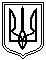 Миколаївська міська рада	Постійна комісії міської ради з питань промисловості, транспорту,енергозбереження, зв'язку, сфери послуг, підприємництва та торгівліПРОТОКОЛ  №13707.02.2019     м. Миколаїв   каб. 357  10:00Засідання постійної комісії міської ради     з питань промисловості, транспорту, енергозбереження, зв'язку, сфери послуг,  підприємництва та торгівліГолова комісії: Євтушенко В.В. Секретар комісії: Садиков В.В.Члени комісії: Ісаков С.М., Картошкін К.Е.Відсутні члени комісії : Шульгач С.В.ПРИСУТНІ:Попов Д.Д., начальник управління транспортного комплексу, звˈязку та телекомунікацій Миколаївської міської ради;Кукса О.М., заступник начальника - начальник відділу транспорту, зв'язку та телекомунікацій управління транспортного комплексу, зв'язку та телекомунікацій Миколаївської міської ради;Герасіменя О.А., начальник управління з питань надзвичайних ситуацій та цивільного захисту населення;Дмитрова Т.О., в.о. начальника управління комунального майна Миколаївської міської ради, начальник відділу оренди комунального майна Миколаївської міської ради; Мойсол П.Л., голова ради ринку нерухомості;Волошинович Е.П., голова громадської спілки «Інфраструктура Миколаївщини»;Паша А.І., директор по соціальним питанням державного підприємства «Науково-виробничий комплекс газотурбобудування» «Зоря»-«Маршпроект»;Шуліченко Т.В., директор департаменту економічного розвитку Миколаївської міської ради;Римарь Є.В., депутат Миколаївської міської ради VII скликання; Мироненко В.А., керівник фірми перевізника «Пік»;Пушкар О.А., начальник управління апарату Миколаївської міської ради;Машкін О.В., начальник управління у справах фізичної культури і спорту Миколаївської міської ради;Святелик В.Є., директор департаменту фінансів Миколаївської міської ради;Фаюк В.В., заступник начальника управління охорони здоровˈя Миколаївської міської ради. Представники преси та телебачення.ПОРЯДОК ДЕННИЙ :1.Лист державного підприємства «Науково-виробничий комплекс газотурбобудування «Зоря»-«Маршпроект» від 10.12.2018 №14-9535 за вх.№120 від 17.01.19 щодо кількості працівників  спортивного комплексу (наданих в рамках підготовки до передачі даного комплексу до комунальної власності міста).1.1 Службова записка від управління комунального майна Миколаївської міської ради від 25.01.2019 №91/10/01/08/19 щодо стану справ стосовно передачі з державної власності до комунальної власності територіальної громади м. Миколаєва нежитлового об’єкта – спортивного комплексу, який знаходиться у  господарському віданні державного підприємства  «Науково-виробничий комплекс газотурбобудування           «Зоря»-«Маршпроект».Згідно листа управління апарату ради №260 від 30.01.2019 Для обговорення питання запрошено :Паша А.І., директор по соціальним питанням державного підприємства «Науково-виробничий комплекс газотурбобудування «Зоря»-«Маршпроект».Мкртчян М.С., начальника управління комунального майна Миколаївської міської ради.Машкін О.В., начальник управління у справах фізичної культури і спорту Миколаївської міської ради. Святелик В.Є., директор департаменту фінансів Миколаївської міської ради. 	Криленко В.І., заступник міського голови.2. Звернення начальника управління охрони здровˈя Шамрай І.В. від 22.01.2019 №88/14.01-14 за вх.№223 від 25.01.2019 щодо розгляду проектів рішення:- Про прийняття в 2019 році субвенції з районого бюджету Вітовського району на здійснення переданих видатків у сфері охорони здоровˈя за рахунок коштів медичної субвенції.- Про прийняття в 2019 році субвенції з районого бюджету Шевченківської сільської ради (Вітовський район) на здійснення переданих видатків у сфері охорони здоровˈя за рахунок коштів медичної субвенції.- Про прийняття в 2019 році субвенції з районого бюджету Галицинівської сільської ради (Вітовський район) на здійснення переданих видатків у сфері охорони здоровˈя за рахунок коштів медичної субвенції.- Про прийняття в 2019 році субвенції з районого бюджету Воскресенської селищної ради (Вітовський район) на здійснення переданих видатків у сфері охорони здоровˈя за рахунок коштів медичної субвенції.Для обговорення питання запрошено :Шамрай І.В. начальник управління охрони здровˈя Миколаївської міської ради 3. Лист директора департаменту фінансів Святелик В.Є. від 03.01.2019 №07.03 11/8 за вх. №43 від 11.01.2019 щодо пункту 2 рекомендацій протоколу від 26.10.2018 №131 щодо розгляду питання розробки та затвердження порядку формування міського бюджету та його викнання. Для обговорення питання запрошено:Святелик В.Є., директор департаменту фінансів Миколаївської міської ради. Примітка: питання перенесене з порядку денного протоколу №136 від 17.01.20194. Лист робочої групи з підвищення ефективності взаємовідносин підприємств морегосподарського комплексу з громадою м. Миколаєва від 26.12.2018 № 17159/02.02.01-15/14/18 щодо пропозиції звернутися до КМУ з пропозицією передати територіальній громаді м. Миколаєва, в особі його комунального підприємства, в концесію ДП "СК Ольвія" без проведення конкурсу.4.1 Лист заступника голови робочої групи з підвищення ефективності взаємовідносин підприємств морегосподарського комплексу з громадою                     м. Миколаєва за вх.№258 від 30.01.2019р. щодо надання додаткових матеріалів до листа робочої групи з підвищення ефективності взаємовідносин підприємств морегосподарського комплексу з громадою м. Миколаєва від 26.12.2018 № 17159/02.02.01-15/14/18.Для обговорення питання запрошено :Мойсол П.Л., голова ради ринку нерухомості        Волошинович Е.П., голова робочої групи з підвищення ефективності взаємовідносин підприємств морегосподарського комплексу з громадою м. Миколаєва.        Шуліченко Т.В., директор департаменту економічного розвитку Миколаївської          міської ради.  (питання внесене до поряку денного за резолюцією секретаря Миколаївської міської ради. Казакової Т.В.)Примітка: питання перенесене з порядку денного протоколу №136 від 17.01.20195. Інформація управління з питань надзвичайних ситуацій та цивільного захисту населення від 31.01.2019 №17-149/02-04 за вх.№286 від 31.01.2019 щодо виконання рекомендацій протоколу №135 від 17.01.2019 (проект звернення до голови регіональної комісії з питань ТЕБ і НС при Миколаївській ОДА щодо розгляду питання запобігання виникненню надзвичайної ситуації пов’язаної з аварійним станом мостової споруди через річку Південний Буг) Згідно листа управління апарату ради від 01.02.219 №305 за резолюцією першого заступника міського голови Криленко В.І.   Для обговорення питання запрошено :Герасіменя О.А., начальник управління з питань надзвичайних ситуацій та цивільного захисту населення.6. Лист управління апарату Миколаївської міської ради від 04.02.2019р. №118 за вх.№314/1 від  04.02.2019р. щодо попереднього обговорення питань порядку денного 51 чергової сесії Миколаївської міської ради, пленарне засідання якої заплановано на 14.02.2019р. та надання рекомендацій і висновків.Для обговорення питання запрошено :Пушкар О.А., начальник управління апарату Миколаївської міської ради7. Лист управління апарату Миколаївської міської ради від 04.02.2019р. №119 за вх.№315/1 від  04.02.2019р. щодо попереднього обговорення питань порядку денного 52 чергової сесії Миколаївської міської ради, пленарне засідання якої заплановано на 15.02.2019р. та надання рекомендацій і висновків.Для обговорення питання запрошено :Пушкар О.А., начальник управління апарату Миколаївської міської ради8. Лист управління апарату Миколаївської міської ради від 30.01.2019р. №94 за вх.№264 від 30.01.2019р. щодо розгляду рішення обласної ради від 21.12.2018 №17 «Про затвердження Програми розвитку місцевого самоврядування у Миколаївській області на 2019-2022 роки». 9. Звернення депутата Миколаївської міської ради VII скликання Римаря Є.В. за вх.№235 від 28.01.2019 щодо розірвання договору між фірмою перевізником ПП «Пік» та ММР у зв’язку з невиконанням умов дговору та відсутністю транспортних засобів на маршруті №34.  Для обговорення питання запрошено :Римарь Є.В., депутат Миколаївської міської ради VII скликання ; Попов Д.Д., начальник управління транспортного комплексу, звˈязку та телекомунікацій Миколаївської міської ради;Кукса О.М., заступник начальника - начальник відділу транспорту, зв'язку та телекомунікацій управління транспортного комплексу, зв'язку та телекомунікацій Миколаївської міської ради;Мироненко В.А., керівник фірми перевізника «Пік».РОЗГЛЯНУЛИ:1. Лист державного підприємства «Науково-виробничий комплекс газотурбобудування «Зоря»-«Маршпроект» від 10.12.2018 №14-9535 за вх.№120 від 17.01.19 щодо кількості працівників  спортивного комплексу (наданих в рамках підготовки до передачі даного комплексу до комунальної власності міста).1.1 Службова записка від управління комунального майна Миколаївської міської ради від 25.01.2019 №91/10/01/08/19 щодо стану справ стосовно передачі з державної власності до комунальної власності територіальної громади м. Миколаєва нежитлового об’єкта – спортивного комплексу, який знаходиться у  господарському віданні державного підприємства  «Науково-виробничий комплекс газотурбобудування  «Зоря»-«Маршпроект».Згідно листа управління апарату ради №260 від 30.01.2019.СЛУХАЛИ:Дмитрову Т.О., яка проінформувала членів постійної комісії, що працювала комісія з прийняття об’єктів до комунальної власності. Зазначила, що «НВКГ «Зоря»-«Машпроект»  передаються усі документи документи та єдине не закрите питання – сума компенсації, яка може бути виплачена місту у зв’язку з необхідностю капітального ремонту спортивному комплексу.   Картошкіна К.Е., який зазначив, що проводилося обстеження спеціалізованим державним інститутом та наявний проект щодо ремонту спортивного комплексу. Ісакова С.М., який наголосив, що ще важливе питання працевлаштування робітників. Паша А.І., який надав роз’яснення на поставлене запитання.Ісакова С.М., який зазначив, що бюджет Управління у справах фізичної культури і спорту вже затверджений і не передбачає фінансування на працівників спортивного комплексу.    Дмитрову Т.О., яка проінформувала, що після вирішення всіх питань по компенсації, планується винести питання щодо фінансування на бюджетну сесію.  Зазначила, що після підписання акту передачі спортивного комплексу, буде вирішуватися питання працевлаштування. Управління у справах фізичної культури і спорту буде вирішувати чи створити нову комунальну установу, куди будуть входити працівники спортивного комплексу, чи працевлаштувати їх у вже існуючі установи.   Картошкіна К.Е., який зазначив, що вирішення питання компенсації та необхідності створення робочих місць, це паралельні процеси. Наголосив, що між реконструкцією та капітальним ремонтом існує різниця та необхідно замовити кошторисну документацію у незалежної організації.Дмитрову Т.О., яка зазначила, що розуміють цю різницю, що                               «НВКГ «Зоря»-«Маршпроект»  може фінансувати лише половину затрати що проходять по капітальному ремонту. Ісакова С.М.,  який звернувся до начальник відділу оренди комунального майна Миколаївської міської ради Дмитрової Т.О., з проханням назвати орієнтовні часові межі необхідні для виконання робіт.  Дмитрову Т.О., яка зазначила, що орієнтовно у лютому вирішиться питання передачі спортивного комплексу.В обговоренні приймали участь члени постійної комісії.  РЕКОМЕНДОВАНО: 1. Інформацію управління комунального майна Миколаївської міської ради від 25.01.2019 №91/10/01/08/19 щодо стану справ стосовно передачі з державної власності до комунальної власності територіальної громади м. Миколаєва нежитлового об’єкта – спортивного комплексу, який знаходиться у  господарському віданні державного підприємства  «НВКГ«Зоря»-«Маршпроект» прийняти до відома.ГОЛОСУВАЛИ: «за» – 4, «проти» – 0, «утримались»  - 0.2. Звернення начальника управління охрони здровˈя Шамрай І.В. від 22.01.2019 №88/14.01-14 за вх.№223 від 25.01.2019 щодо розгляду проектів рішення:- Про прийняття в 2019 році субвенції з районого бюджету Вітовського району на здійснення переданих видатків у сфері охорони здоровˈя за рахунок коштів медичної субвенції.- Про прийняття в 2019 році субвенції з районого бюджету Шевченківської сільської ради (Вітовський район) на здійснення переданих видатків у сфері охорони здоровˈя за рахунок коштів медичної субвенції.- Про прийняття в 2019 році субвенції з районого бюджету Галицинівської сільської ради (Вітовський район) на здійснення переданих видатків у сфері охорони здоровˈя за рахунок коштів медичної субвенції.- Про прийняття в 2019 році субвенції з районого бюджету Воскресенської селищної ради (Вітовський район) на здійснення переданих видатків у сфері охорони здоровˈя за рахунок коштів медичної субвенції.СЛУХАЛИ:Фаюка В.В., який проінформував членів постійної комісії про питання щодо прийняття у 2019р. субвенції з районного бюджету Вітовського району з метою здійснення медичного обслуговування мешканців Вітовського району.В обговоренні приймали участь члени постійної комісії. РЕКОМЕНДОВАНО: 1. Проекти рішення Миколаївської міської ради «Про прийняття в 2019 році субвенції з районого бюджету Вітовського району на здійснення переданих видатків у сфері охорони здоровˈя за рахунок коштів медичної субвенції», «Про прийняття в 2019 році субвенції з районого бюджету Шевченківської сільської ради (Вітовський район) на здійснення переданих видатків у сфері охорони здоровˈя за рахунок коштів медичної субвенції», «Про прийняття в 2019 році субвенції з районого бюджету Галицинівської сільської ради (Вітовський район) на здійснення переданих видатків у сфері охорони здоровˈя за рахунок коштів медичної субвенції», «Про прийняття в 2019 році субвенції з районого бюджету Воскресенської селищної ради (Вітовський район) на здійснення переданих видатків у сфері охорони здоровˈя за рахунок коштів медичної субвенції» прийняти до відома та винести на розгляд сесії Миколаївської міської ради.ГОЛОСУВАЛИ: «за» – 4, «проти» – 0, «утримались»  - 0.3. Лист директора департаменту фінансів Святелик В.Є. від 03.01.2019 №07.03 11/8 за вх. №43 від 11.01.2019 щодо пункту 2 рекомендацій протоколу від 26.10.2018 №131 щодо розгляду питання розробки та затвердження порядку формування міського бюджету та його виконання. СЛУХАЛИ:Святелик В.Є., яка проінформувала членів постійної комісії, що 6 грудня 2018 року Верховна Рада України прийняла закон «Про внесення змін до Бюджетного кодексу України».  Документом передбачається запровадження середньострокового бюджетного планування, подальший розвиток програмно-цільового методу, а також удосконалення окремих норм Бюджетного кодексу України. Щороку, не пізніше 1 червня постановою Кабінету Міністрів України затверджується Бюджетна декларація – документ середньострокового бюджетного планування, який містить також положення щодо взаємовідносин державного бюджету з місцевими бюджетами та є основою для складання прогнозів місцевих бюджетів на наступні за плановим два бюджетні періоди.Зазначила, що у перехідний період до середньострокового бюджетного планування – 2019 році прогноз місцевого бюджету на 2021-2022 роки буде подаватися міській раді разом з проектом рішення про місцевий бюджет на 2020 рік. В обговоренні приймали участь члени постійної комісії. РЕКОМЕНДОВАНО:1. Інформацію директора департаменту фінансів Святелик В.Є. від 03.01.2019 №07.03-11/8 щодо виконання рекомендацій протоколу №131  від 26.10.2018 прийняти до відома. Примітка: рекомендації по даному питанню на голосування не ставилися. 4. Лист робочої групи з підвищення ефективності взаємовідносин підприємств морегосподарського комплексу з громадою м. Миколаєва від 26.12.2018 № 17159/02.02.01-15/14/18 щодо пропозиції звернутися до КМУ з пропозицією передати територіальній громаді м. Миколаєва, в особі його комунального підприємства, в концесію ДП "СК Ольвія" без проведення конкурсу.4.1 Лист заступника голови робочої групи з підвищення ефективності взаємовідносин підприємств морегосподарського комплексу з громадою м. Миколаєва за вх.№258 від 30.01.2019р. щодо надання додаткових матеріалів до листа робочої групи з підвищення ефективності взаємовідносин підприємств морегосподарського комплексу з громадою м. Миколаєва від 26.12.2018 № 17159/02.02.01-15/14/18.СЛУХАЛИ: Шуліченко Т.В., яка проінформувала членів постійної комісії що департамент економічного розвитку Миколаївської міської ради працював з робочою  групою з підвищення ефективності взаємовідносин підприємств морегосподарського комплексу з громадою м. Миколаєва, за результатами роботи складені протоколи та надані пропозиції, які направлені на міського голову, міністерство інфраструктури та Кабінет Міністрів України. Повідомила, що відповіді стосовно даного питання ще не надходили.В обговоренні приймали участь члени постійної комісії.  РЕКОМЕНДОВАНО:1. Відповідним виконавчим органам Миколаївської міської ради розробити проект рішення щодо звернення до Кабінету міністрів України  з пропозицією передати територіальній громаді м. Миколаєва, в особі його комунального підприємства, в концесію ДП "СК Ольвія" без проведення конкурсу для винесення на розгляд сесії Миколаївської міської ради.  ГОЛОСУВАЛИ: «за» – 3, «проти» – 1 (Картошкін К.Е.), «утримались»  - 05. Інформація управління з питань надзвичайних ситуацій та цивільного захисту населення від 31.01.2019 №17-149/02-04 за вх.№286 від 31.01.2019 щодо виконання рекомендацій протоколу №135 від 17.01.2019 (проект звернення до голови регіональної комісії з питань ТЕБ і НС при Миколаївській ОДА щодо розгляду питання запобігання виникненню надзвичайної ситуації пов’язаної з аварійним станом мостової споруди через річку Південний Буг) Згідно листа управління апарату ради від 01.02.219 №305 за резолюцією першого заступника міського голови Криленко В.І.   СЛУХАЛИ:Герасіменя О.А., який проінформував членів постійної комісії що був підготовлений та відправлений проект звернення до голови регіональної комісії з питань ТЕБ і НС при Миколаївській ОДА основна ціль якого ініціювати винесення питання щодо запобігання виникненню надзвичайної ситуації пов’язаної з аварійним станом мостової споруди через річку Південний Буг на розгляд державної комісії з питань ТЕБ і НС.В обговоренні приймали участь члени постійної комісії. РЕКОМЕНДОВАНО:1. Інформацію начальника управління з питань надзвичайних ситуацій та цивільного захисту населення Герасімені О.А. від 31.01.2019 №17-149/02-04 щодо виконання рекомендацій протоколу №135 від 17.01.2019 прийняти до відома.2. Начальнику управління з питань надзвичайних ситуацій та цивільного захисту населення в подальшому інформувати постійну комісію міської ради з питань промисловості, транспорту, енергозбереження, зв’язку, сфери послуг, підприємництва та торгівлі щодо подальших дій стосовно вирішення питання запобігання виникненню надзвичайної ситуації пов’язаної з аварійним станом мостової споруди через річку Південний Буг.              ГОЛОСУВАЛИ: «за» – 4, «проти» – 0, «утримались»  - 0.6. Лист управління апарату Миколаївської міської ради від 04.02.2019р. №118 за вх.№314/1 від  04.02.2019р. щодо попереднього обговорення питань порядку денного 51 чергової сесії Миколаївської міської ради, пленарне засідання якої заплановано на 14.02.2019р. та надання рекомендацій і висновків.7. Лист управління апарату Миколаївської міської ради від 04.02.2019р. №119 за вх.№315/1 від  04.02.2019р. щодо попереднього обговорення питань порядку денного 52 чергової сесії Миколаївської міської ради, пленарне засідання якої заплановано на 15.02.2019р. та надання рекомендацій і висновків.СЛУХАЛИ:Пушкар О.А., яка зазначила що згідно з регламентом Миколаївської міської ради при призначенні чергової сесії управління апарату ради надає на погодження всім комісіям перелік питань, які надаються як проект порядку денного. Ісакова С.М. та Євтушенка В.В., які зазначили що для попереднього обговорення питань порядку денного сесії необхідна присутність доповідачів проектів рішення, які будуть виноситися на сесію. Та запропонували перенести розгляд даних питань на чергове засідання постійної комісії. Примітка: питання перенесене на розгляд на чергове засідання.  8. Лист управління апарату Миколаївської міської ради від 30.01.2019р. №94 за вх.№264 від 30.01.2019р. щодо розгляду рішення обласної ради від 21.12.2018 №17 «Про затвердження Програми розвитку місцевого самоврядування у Миколаївській області на 2019-2022 роки». Примітка: питання перенесене на розгляд на чергове засідання.  9. Звернення депутата Миколаївської міської ради VII скликання Римаря Є.В. за вх.№235 від 28.01.2019 щодо розірвання договору між фірмою перевізником ПП «Пік» та ММР у зв’язку з невиконанням умов договору та відсутністю транспортних засобів на маршруті №34.  СЛУХАЛИ:Римаря Є.В., який проінформував членів постійної комісії щодо проблем с транспортним маршрутом №34 та звернувся до членів постійної комісії з пропозицією ініціювати звернення на виконавчий комітет щодо розірвання договору з фірмою перевізником ПП «Пік».  Повідомив, що для вирішення даного питання,  можливо розглянути пропозицію мешканців продовжити маршрут №43 або №16 до вул. Казарського.Попов Д.Д., який зазначив, що проблеми з маршрутом №34 існують й неодноразово велися переговори з фірмою перевізником щодо покращення роботи даного маршруту. Зазначив, при перевірці GPS трекери або не встановлені, або не працюють. Запропонував депутату Миколаївської міської ради VII скликання Римарю Є.В. виїхати разом з управлінням транспортного комплексу, зв'язку та телекомунікацій Миколаївської міської ради на непланову  перевірку роботи маршруту. Мироненко В.А., який зазначив, що всього повинно бути 15 маршруток, на даний час  обслуговування здійснює 8-9, які здійснюють рух відповідно зазначеного графіку 30-40 хв.В обговоренні приймали участь члени постійної комісії. РЕКОМЕНДОВАНО:1. Управлінню транспортного комплексу, зв'язку та телекомунікацій Миколаївської міської ради розглянути звернення депутата Миколаївської міської ради VII скликання Римаря Є.В. за вх.№235 від 28.01.2019 щодо розірвання договору між фірмою перевізником ПП «Пік» у зв’язку з невиконанням умов договору та відсутністю транспортних засобів на маршруті №34 та надати на чергове засідання постійної комісії інформацію. ГОЛОСУВАЛИ: «за» – 4, «проти» – 0, «утримались»  - 0.Голова постійної комісії                                                        В.В. ЄвтушенкоСекретар постійної комісії                                                     В.В. Садиков